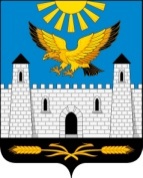 ПРОГРАММА КОМПЛЕКСНОГО РАЗВИТИЯ ТРАНСПОРТНОЙ ИНФРАСТРУКТУРЫГОРОДА КАРАБУЛАКНА ПЕРИОД 2016 -2028 ГОДЫ2016г.СОДЕРЖАНИЕВведение…………………………………………………………………………...3Паспорт программы………………………………………………………………5                                                                                          1. Общие сведения о МО «Городской округ г. Карабулак ……………….……82.Характеристика существующего состояния транспортной инфраструктуры и показатели работы по видам транспорта……………………….……………10                                                              3.Перспективное  развитие транспортной инфраструктуры………………….17 4. Прогноз транспортного спроса, изменения объемов и передвижения грузов на территории…………………………………………………………………….19 5. Система программных мероприятий ………………….…………………….216. Финансовые потребности для реализации программы…………...………..27 7. Нормативное обеспечение……………………………………………………318. Предложения по совершенствованию обеспечения деятельности в сфере транспортного обслуживания населения ……………………………………...34 ВВЕДЕНИЕОдним из основополагающих условий развития города является комплексное развитие транспортной инфраструктуры. Этапом, предшествующим разработке основных мероприятий Программы, является проведение анализа и оценки существующей транспортной инфраструктуры на территории муниципального образования. Анализ и оценка транспортной инфраструктуры на территории муниципального образования, а также прогноз его развития проводится по следующим направлениям:  демографическое развитие;  перспективное строительство; Основными целями программы являются:- развитие транспортной инфраструктуры города  - обеспечение безопасности, качества и эффективности транспортного обслуживания населения; - обеспечение доступности объектов транспортной инфраструктуры для населения и субъектов экономической деятельности в соответствии с нормативами градостроительного проектирования города; - развитие транспортной инфраструктуры в соответствии с потребностями населения в передвижении;- в перевозке пассажиров и грузов на территории муниципального образования; - развитие транспортной инфраструктуры, сбалансированное с градостроительной деятельностью в муниципальном образовании; - создание приоритетных условий для обеспечения безопасности жизни и здоровья участников дорожного движения;- создание приоритетных условий движения транспортных средств общего пользования по отношению к иным транспортным средствам;- условия для пешеходного передвижения населения;- эффективность функционирования действующей транспортной инфраструктуры. Бюджетные средства, направляемые на реализацию программы, должны быть предназначены для реализации проектов модернизации объектов транспортной инфраструктуры и дорожного хозяйства, связанных с ремонтом, реконструкцией  существующих объектов, а также со строительством новых объектов.  Таким образом, Программа является прогнозно-плановым документом, формулирующим и увязывающим по срокам, финансовым, трудовым, материальным и прочим ресурсам реализацию стратегических приоритетов в сфере развития транспортной инфраструктуры муниципального образования, ПАСПОРТПрограммы комплексного развития транспортной инфраструктуры муниципального образования «Городской округ г. Карабулак» на 2016-2028 годы.1.ОБЩИЕ СВЕДЕНИЯ О МО «ГОРОДСКОЙ ОКРУГ  Г. КАРАБУЛАК»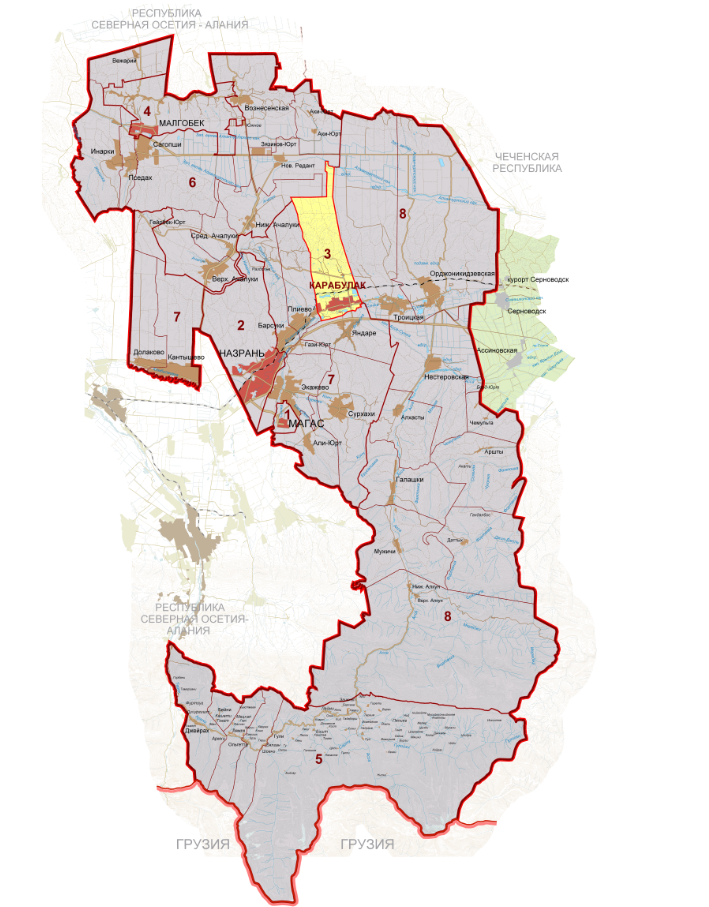 Территориальное расположение города Карабулак в границах Республики Ингушетия.Карабулак - расположен на левом берегу реки Сунжа, в 9 км (по дороге) к западу от центра Сунженского района — гп. Сунжи. Ближайший населённый пункт на востоке — станица Троицкая, на юге — село Яндаре, на западе — село Плиево.К югу от Карабулака проходит федеральная трасса М29 «Кавказ», к северу железнодорожная линия Северо-Кавказской железной дороги (участок Беслан—Слепцовская), на северной окраине города находится железнодорожный разъезд  Карабулакский.Южнее Карабулака, за автодорогой, возвышаются Чёрные горы (село Яндаре расположено, фактически, в нескольких межгорных долинах и на склонах). В нескольких километрах к северу протянулся Сунженский хребет (гора Карабулак, 723 м). На юго-восточной окраине города река Сунжа соединяется с каналом Асса—Сунжа. Площадь территории города составляет 8 361 га. Численность населения 38892 человек, протяженность дорог города составляет всего 140 км.На территории  города функционируют предприятия как:- ООО «Мальтес» - строительная организация, производство изделий промышленности и строительных материалов;- ГУП «Карабулакское» - производство сельскохозяйственной продукции- СХК г. Карабулак - производство сельскохозяйственной продукции- 44 КФХ – сельскохозяйственные предприятия- КЖКХ – жилищно-коммунальное хозяйство- ООО «Дары природы» - городской рынок- ООО «Трансасфальт» - производство кирпича и асфальта- ООО «Полимер» - производство полимерных труб (единственный в Республике)- ГУП «Карьероуправление» – добыча нерудных строительных материалов.- Товарный двор – перевалочный пункт по транспортировке продукции и строительных материалов по железнодорожным путям (республиканского значения).В городе зарегистрированы свыше 200 различных ООО, ОАО, ЗАО, ГУП, МУП, ГУ, МУ и свыше 300 индивидуальных предпринимателей.2. ХАРАКТЕРИСТИКА СУЩЕСТВУЮЩЕГО СОСТОЯНИЯ ТРАНСПОРТНОЙ ИНФРАСТРУКТУРЫ ПО ВИДАМ ТРАНСПОРТА Внешний транспортГород Карабулак имеет следующие виды сообщений – железнодорожный и автомобильный транспорт. Строительство железных и автомобильных дорог исторически осуществлено для связей республик Северного Кавказа с остальной страной и вывоза продукции, в том числе и из нефтедобывающих и сельскохозяйственных районов Республики Ингушетия. Авиационное обслуживание население получает в аэропорте «Магас», расположенном в  от города.Железнодорожный транспорт.Город находится на железнодорожной линии Беслан – Грозный Северо–Кавказской железной дороги.Однопутная железная дорога, проходящая через Карабулак, соединяет разъезд Карабулакский со станциями Назрань и Слепцовская. По причине отсутствия в настоящее время движения на участке железной дороги Слепцовская – Грозный разъезд Карабулакский расположен на тупиковой ветке железной дороги и движение возможно только со стороны г. Назрань. Железнодорожным транспортом выполняются только грузовые перевозки. Разъезд Карабулак в настоящее время закрыт для пассажирского движения по причине отсутствия на данном участке дороги пассажирского движения. Ранее через разъезд Карабулакский кроме грузовых поездов осуществлялось ежедневное движения пассажирских поездов дальнего следования  в направлении на: Грозный, Махачкалу, Астрахань и Баку (ныне не осуществляется) и пригородных электропоездов. В настоящее время поездки, как в местном, так и в дальнем сообщении жители города осуществляют через станции Назрань (), Беслан, Котляревская. Станция Карабулак имеет разветвленную сеть подъездных путей (самую большую в РИ), основная часть отгружаемой железнодорожным транспортом нефти, добытой на территории РИ, выполняется через станцию Карабулак. Автомобильный транспорт.Основным видом транспорта в городе является автомобильный. В непосредственной близости от территории города (1,5-2км) проходит участок федеральной автодороги М-29 «Кавказ» (Е-50 по европейской классификации), связывающий республики Северного Кавказа с центральной Россией и Закавказьем. Дорога имеет асфальтобетонное покрытие и ширину проезжей части 8м.По этой трассе идёт основной поток транзитного, грузового и пассажирского автотранспорта. К городу подходят две автодороги регионального значения: Назрань – Грозный и Карабулак – Ср. Ачалуки.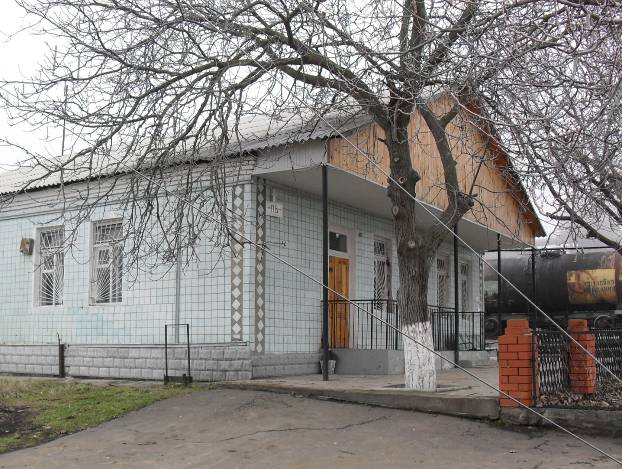 Рис. 2Разъезд КарабулакскийДорога Назрань – Грозный пересекает всю территорию города в широтном направлении с запада на восток, проходя через селитебные его кварталы. Дорога Ср. Ачалуки – Карабулак пересекает территорию города с севера на юг с выходом на федеральную автодорогу М-29. Эти дороги имеют асфальтобетонное покрытие и ширину проезжей части 7-8м.Единственным видом внешнего пассажирского транспорта для Карабулака является автобусное сообщение. Основную нагрузку берут на себя автобусные маршруты Назрань – Слепцовская и Назрань – Грозный. Трубопроводный транспорт.В настоящее время трубопроводный транспорт представлен участком газопровода-отвода, промысловыми нефтепроводами и газопроводами ОАО «Ингушнефтегазпром». Городской транспорт.	Улично-дорожная сеть.Улично-дорожная сеть города представляет собой сложную схему, основанную на сочетании главных транспортно-планировочной осей – ул. Осканова и ул. Джабагиева, по которым в настоящее время проходит региональная автодорога Назрань – Грозный и ул. Промысловая, по которой проходит участок региональной автодороги Ср. Ачалуки – Карабулак с последующим выходом на федеральную автодорогу М-29 «Кавказ». Улицы Кирова и Заречная выполняют роль дублера главной меридиональной оси по ул. Промысловой, имея также выход на федеральную автодорогу. Сетка кварталов города не имеет единой системы размера, существенно отличаясь в зависимости от времени освоения территории города. Наиболее жесткая планировочная структура кварталов представлена в центральном градостроительном районе. В микрорайонах комплексной среднеэтажной застройки улично-дорожная сеть более редкая, что обусловлено самой структурой микрорайонной застройки. Главным недостатком улично-дорожной сети города Карабулак является недостаток широтных и меридиональных транспортных связей между условными градостроительными районами города, представленные единичными сквозными проездами через территорию города, как в широтном, так и в меридиональном направлениях (ул. Осканова, Джабагиева, Промысловая) и, как следствие - перепробег автотранспорта в сообщении между микрорайонами и кварталами города, зачастую расположенных на смежных территориях. Связь селитебной части города с промышленной зоной осуществляется также в  одном месте (к тому же  через железнодорожный переезд) в одном уровне. Ширина улиц в красных линиях и количественные и качественные характеристики дорожного покрытия не соответствуют современным требованиям и интенсивности автомобильного движения. На земельных участках, предоставленных для индивидуального жилищного строительства, дорожная инфраструктура отсутствует практически повсеместно.Магистральные улицы и дороги.Сеть магистральных дорог города направлена на формирование кратчайших связей центра города с периферийными районами и промышленной зоной. В основе  магистральной сети лежит главная транспортная ось  города  – ул. Осканова и ул. Джабагиева, объединяющие основные улицы и районы города. Основными магистралями общегородского значения являются:ул. Осканова,  ул. Джабагиева, ул. Шоссейная – является частью региональной автодороги Назрань – Грозный и связывает город  с западным и восточными районами РИ..По магистрали осуществляется интенсивное движение как  транзитного автотранспорта, в т.ч. автобусов, так и местного автотранспорта. Транспортные развязки отсутствуют, регулирующих движение светофорных постов недостаточно. Дублирующие местные проезды вдоль основной дороги также отсутствуют. На магистраль осуществляется выезд с поперечных улиц Центрального I, II, III условных градостроительных районов города, кроме того, с территорий предприятий, организаций и объектов торговли, расположенных на указанных улицах.Протяжённость магистрали – , ширина проезжей части 2 полосы, в красных линиях – 13-.ул. Промысловая –  улица, связывающая промышленную зону города и его центр с правым берегом р. Сунжа и с федеральной автодорогой М-29 «Кавказ». Длина  магистрали – , ширина проезжей части - 2 полосы, в красных линиях – 21-110м. ул. Кирова, ул. Заречная – улицы, связывающие центральные кварталы города с правым берегом р. Сунжа и с федеральной автодорогой М-29 «Кавказ». Длина магистрали – , ширина проезжей части - 2 полосы, в красных линиях – 17 - 26м. Общая протяжённость магистралей городского значения . Плотность магистральной сети в застроенной части города 0,75 км/км2.Магистралями районного значения достаточно условно в настоящее время можно считать улицы: Заводскую, Степную, Градусова, Бочалова, Революционную и незначительные участки других улиц, по которым осуществляется связь жилых кварталов с магистральными улицами. Общая протяжённость – , ширина проезжей части – 2 полосы, в красных линиях - 15-30м.Основной грузовой дорогой возможно считать автодорогу по ул. Промышленной, соединяющей промышленные территории города с ул. Промысловой.Всего протяжённость магистралей всех классов . Плотность магистральной сети города 1,3 км/км2. Остальные улицы города являются жилыми.В целом, транспортная система муниципального образования справляется с существующими потоками, которые являются сколько-нибудь значительными только на ул. Шоссейная, Осканова, Джабагиева, Промысловой, Кирова и на периферии распределяются по незагруженной сети магистралей и жилых улиц. Вместе с тем, на территории города имеется ряд «слабых мест» и недостатков в планировке транспортной системы и организации движения. Таковыми являются: Отсутствие улиц дублеров  главных магистралей города.Присутствие транзитного движения через главные магистрали города.Отсутствие прямого сообщения между II, III условными градостроительными районами города и промышленной зоной города.Наличие на территории охраняемого переезда через железнодорожные пути на въезде в промышленную зону, который вследствие увеличения интенсивности движения по нему поездов будет закрыт долгое время.Интенсивное неупорядоченное пешеходное движение по улицам города, особенно по ул. Осканова и Джабагиева.Недостаточная ширина улиц города в красных линиях.Отсутствие твёрдого покрытия на большинстве улиц в районах малоэтажной застройки.Неудовлетворительное качество асфальтового покрытия на большинстве улиц города.Отсутствие системы тротуаров по основным направлениям пешеходного движения. По информации, представленной ОГАИ по г. Карабулак, количество автотранспорта в городском округе составляет 4023 автомобиля. Уровень обеспеченности легковым автотранспортом населения достиг 110 автомобилей на 1000 жителей, прогнозируется увеличение уровня обеспеченности легковым автотранспортом к 2018 году до 150 автомобилей и в расчетный срок (до 2028 года)  до 200 автомобилей на 1000 человек.Значительное увеличение числа автомобилей потребует существенного расширения территорий, предназначенных для постоянного и временного хранения автотранспорта. Таблица 1.Средний уровень автомобилизации в городском округе Предполагается, что ведомственные и грузовые автомобили будут находиться на хранении в коммунально-складской и промышленной зонах города. Для постоянного и временного хранения легковых автомобилей населения в гаражах и  на открытых стоянках потребуется  к 2018г. 17Га территории, к 2020г. еще 6,5Га территории. Но, учитывая, что более 70% автопарка будет храниться на земельных участках индивидуальной застройки, для решения проблемы хранения предлагается организовать 5-7 платных охраняемых автостоянок, что позволит не только избежать неконтролируемой установки и строительства индивидуальных гаражей, но и пополнить поступления в бюджет города от арендной платы.Городской транспорт в МО городской округ Карабулак представлен транзитными автобусными маршрутами и такси. Для доставки рабочих кадров до мест приложения труда используется ведомственный транспорт.Пассажирскими перевозками занимается ГУП «Ингушавтотранс» и  частные предприниматели.По причине существенного территориального роста города необходима организация новых автобусных маршрутов внутри города в связи с планируемыми работами по строительству и реконструкции автодорог возможно изменение схемы движения и организация новых автобусных маршрутов и маршрутных такси.. Для того, чтобы маршрутные автобусы и такси не препятствовали движению транспорта по улицам, необходимо устройство заездных карманов шириной не менее , длиной не менее 18 метров.3. ПЕРСПЕКТИВНОЕ РАЗВИТИЕ ТРАНСПОРТНОЙ ИНФРАСТРУКТУРЫДля достижения цели по развитию транспортной инфраструктуры города с повышением уровня ее безопасности, необходимо решить задачи, связанные с реконструкцией, строительством автомобильных дорог с повышением безопасности движения, увеличения грузоподъемности, долговечности и эксплуатационной надежности дорог. Это позволит увеличить пропускную способность дорожной сети, улучшить условия движения автотранспорта и снизить уровень аварийности. Для достижения цели по повышению доступности услуг транспортного  комплекса для населения в области автомобильных дорог необходимо решить задачу, связанную с созданием условий для формирования единой дорожной сети. Для достижения цели по повышению комплексной безопасности и устойчивости транспортной системы в области автомобильных дорог необходимо решить задачи, связанные с повышением надежности и безопасности движения на автомобильных дорогах местного значения, а также обеспечением устойчивого функционирования дорожной сети и транспортной безопасности дорожного хозяйства. Дороги местного значения города в направлениях движения пешеходов необходимо оборудовать средствами снижения скоростей, средствами регулировки движения. Целью программы в области безопасности дорожного движения является сокращение количества лиц, погибших в результате дорожно-транспортных происшествий. Условиями ее достижения является решение следующих задач: - снижение тяжести травм в дорожно-транспортных происшествиях; - развитие современной системы оказания помощи пострадавшим в дорожно-транспортных происшествиях - спасение жизней; - развитие систем фото- и видеофиксации нарушений правил дорожного движения. Основные ожидаемые конечные результаты реализации подпрограммы программы:- сокращение количества лиц, погибших в результате дорожно-транспортных происшествий; - снижение тяжести последствий; - создание современной системы обеспечения безопасности дорожного движения на автомобильных дорогах общего пользования.Основными приоритетами развития транспортного комплекса муниципального образования должны стать: На первую очередь: - расширение основных существующих главных и основных улиц с целью доведения их до проектных поперечных профилей; - ремонт и реконструкция дорожного покрытия существующей улично-дорожной сети; - резервирование земельных участков для новых автодорог и транспортных развязок; - строительство улично-дорожной сети на территории районов нового жилищного строительства;На расчётный срок:  - проектирование и строительство транспортных развязок в 1 уровне; - строительство новых главных и основных автодорог; - строительство тротуаров и пешеходных пространств (скверы, бульвары) для организации системы пешеходного движения в городе; 4. ПРОГНОЗ ТРАНСПОРТНОГО СПРОСА, ИЗМЕНЕНИЯ ОБЪЕМОВ И ПЕРЕДВИЖЕНИЯ НАСЕЛЕНИЯ И ПЕРЕВОЗОВ ГРУЗОВ НА ТЕРРИТОРИИ.Прогноз социально-экономического и градостроительного развития города.В период реализации программы прогнозируется тенденция небольшого роста численности населения, обусловленная созданием комфортных социальных условий для проживания граждан, в том числе молодых семей, что в свою очередь будет способствовать восстановлению процессов естественного прироста населения.Прогноз развития транспортной инфраструктуры по видам транспорта.В период реализации Программы транспортная инфраструктура по видам транспорта не перетерпит существенных изменений. Основным видом транспорта остается автомобильный. Транспортная связь с городскими и населенными пунктами будет осуществляться общественным транспортом (автобусное сообщение). Для целей обслуживания действующих производственных предприятий сохраняется использование грузового транспорта.Прогноз развития дорожной сети города.Основными направлениями развития  дорожной сети города в период реализации Программы будет являться сохранение протяженности, соответствующим нормативным требованиям, автомобильных дорог общего пользования за счет ремонта и капитального ремонта автомобильных дорог, поддержание автомобильных дорог на уровне соответствующем категории дороги, путем нормативного содержания дорог, повышения качества и безопасности дорожной сети.Прогноз уровня автомобилизации, параметров дорожного движения.При сохранившейся тенденции к увеличению уровня автомобилизации населения, с учетом прогнозируемого увеличения количества транспортных средств, предполагается повышение интенсивности движения по основным направлениям к объектам тяготения.Прогноз негативного воздействия транспортной инфраструктуры на окружающую среду и здоровье человека.Причиной увеличения негативного воздействия на окружающую среду и здоровье населения, станет рост автомобилизации населения в совокупности с ростом его численности в связи с чем, усилится загрязнение атмосферы выбросами в воздух дыма и газообразных загрязняющих веществ и увеличением воздействия шума на здоровье человека.Прогноз показателей безопасности дорожного движения. Предполагается незначительный рост аварийности. Это связано с увеличением парка автотранспортных средств и неисполнением участниками дорожного движения правил дорожного движения.Факторами, влияющими на снижение аварийности станут обеспечение контроля за выполнением мероприятий по обеспечению безопасности дорожного движения, развитие систем видеофиксации нарушений правил дорожного движения, развитие целевой системы воспитания и обучения детей безопасному поведению на улицах и дорогах.5.СИСТЕМА ПРОГРАММНЫХ МЕРОПРИЯТИЙ.Основными факторами, определяющими направления разработки и последующей реализации Программы, являются:  тенденции социально-экономического развития города, характеризующиеся повышением численности населения, развитием рынка жилья, сфер обслуживания и промышленности;  состояние существующей системы транспортной инфраструктуры;  перспективное строительство малоэтажных домов, направленное на улучшение жилищных условий граждан; Для реализации поставленных целей и решения задач Программы, достижения планируемых значений показателей и индикаторов предусмотрено выполнение комплекса взаимоувязанных мероприятий. В рамках задачи, предусматривающей увеличение протяженности автомобильных дорог местного значения, соответствующих нормативным требованиям, предусмотрены мероприятия по реконструкции перегруженных движением участков автомобильных дорог, а также строительство и ликвидация грунтовых разрывов и реконструкции участков дорог, имеющих переходный тип дорожного покрытия проезжей части, повышения безопасности движения, увеличения грузоподъемности, долговечности и эксплуатационной надежности.Основой эффективной реализации мероприятий программы является точность и своевременность информационного обеспечения всех ее участников. Основными задачами мероприятия по информационному обеспечению являются:  создание и поддержание единого информационного пространства в целях надежного управления дорожным хозяйством и эффективного контроля за деятельностью дорожных организаций и предприятий, привлеченных к выполнению мероприятий программы, а также повышения качества обслуживания пользователей дорог;  обеспечение дорожных организаций необходимой информацией по реализации мероприятий программы;  информирование населения о ходе выполнения программы и ее итогах, а также разъяснение ее целей и задач.При проектировании улиц и дорог в районах нового жилищного строительства необходимо соблюдать проектную ширину улиц в красных линиях, что позволит избежать в дальнейшем реализации дорогостоящих мероприятий по изъятию земельных участков и сноса объектов капитального строительства с целью расширения улиц. Проектируемые улицы должны размещаться, таким образом на рельефе, чтобы было выполнено требование соблюдения нормативных уклонов. Необходимо уделять особое внимание проектированию и строительству основных улиц в условиях наличия сложных геоморфологических факторов.Мероприятия, выполнение которых необходимо по данному разделу:  ремонт существующей сети автомобильных дорог общего пользования местного значения, в том числе и улично-дорожной сети, улучшение их транспортно - эксплуатационного состояния;  обеспечение сохранности автомобильных дорог общего пользования, находящихся в границах населённых пунктов муниципального образования.   Организация мест стоянки и долговременного хранения транспорта на территории города осуществляется, в основном, в пределах участков предприятий и на придомовых участках жителей города. В дальнейшем необходимо предусматривать организацию мест стоянок автомобилей возле зданий общественного назначения с учётом прогнозируемого увеличения уровня автомобилизации населения.    Предполагается, что ведомственные и грузовые автомобили будут находиться на хранении в коммунально-складской и агропромышленной зоне города. Постоянное и временное хранение легковых автомобилей населения предусматривается на придомовых территориях. Мероприятия, выполнение которых необходимо по данному разделу: 1. обеспечение административными мерами устройства необходимого количества парковочных мест в соответствии с проектной вместимостью зданий общественного назначения на участках, отводимых для их строительства (весь период); 2. строительство автостоянок около объектов обслуживания (весь период); В рамках задачи, включающей меры по повышению надежности и безопасности движения по автомобильным дорогам местного значения, предусмотрены мероприятия, включающие направленные на повышение уровня обустройства автомобильных дорог, создание интеллектуальных систем организации движения, развитие надзорно- контрольной деятельности в области дорожного хозяйства и обеспечение транспортной безопасности объектов автомобильного транспорта и дорожного хозяйства.            Повышение уровня безопасности на автомобильных дорогах местного значения предполагается достигать за счет обустройства пешеходных переходов, освещения участков автомобильных дорог, установления искусственных неровностей, дорожных знаков, светофоров, нанесения дорожной разметки и других мероприятий. Внедрение комплекса сбора и обработки информации о транспортных средствах, осуществляющих грузовые перевозки по автомобильным дорогам федерального значения, позволит обеспечить учет и анализ грузопотоков, повысить обоснованность принятия решений по развитию дорожной сети, а также применять меры административного воздействия к перевозчикам, нарушающим установленные правила перевозки грузов. Мероприятия по обеспечению транспортной безопасности предусматривают меры по антитеррористической защищенности объектов автомобильного транспорта и дорожного хозяйства и внедрению современного оборудования и технологий обеспечения безопасности. Достижение целей повышения безопасности дорожного движения на территории планируется за счет реализации следующих мероприятий:  проведение разъяснительной и предупредительно-профилактической работы среди населения по вопросам обеспечения безопасности дорожного движения с использованием СМИ;  информационно-пропагандистское обеспечение мероприятий по повышению безопасности дорожного движения;  профилактика детского дорожно - транспортного травматизма;  обеспечение контроля за выполнением мероприятий по обеспечению  безопасности дорожного движения;  повышение безопасности школьных автобусов;  развитие целевой системы воспитания и обучения детей безопасному поведению на улицах и дорогах;  проведение проверок знаний ПДД водителями, осуществляющими пассажирские перевозки, во время государственного технического осмотра юридических лиц; развитие системы оказания помощи пострадавшим в дорожно-транспортных происшествиях;  организации деятельности по предупреждению аварийности.	ПЕРЕЧЕНЬПрограммных мероприятий Программы комплексного развития транспортной инфраструктуры города Карабулак на 2016-2028годы                                                                                       Таблица 2.                                                           Перечень программных мероприятий6. ФИНАНСОВЫЕ ПОТРЕБНОСТИ ДЛЯ РЕАЛИЗАЦИИ ПРОГРАММЫОсновной целью Программы является развитие современной транспортной инфраструктуры, обеспечивающей повышение доступности и безопасности услуг транспортного комплекса для населения города. Для достижения основной цели подпрограммы необходимо решить следующие задачи: - выполнение комплекса работ по поддержанию, оценке надлежащего технического состояния, а также по организации и обеспечению безопасности дорожного движения на автомобильных дорогах общего пользования и искусственных сооружений на них (содержание дорог и сооружений на них), а также других объектов транспортной инфраструктуры; - выполнение комплекса работ по восстановлению транспортно-эксплуатационных характеристик автомобильных дорог;- выполнение комплекса работ по замене или восстановлению конструктивных элементов автомобильных дорог;- подготовка проектной документации на строительство, реконструкцию капитальный ремонт автомобильных дорог общего пользования и искусственных сооружений на них; - увеличение протяженности, изменение параметров, увеличение протяженности, изменение параметров автомобильных дорог общего пользования, ведущее к изменению класса и категории автомобильной дороги (строительство или реконструкция дорог и искусственных сооружений на них). -проведение разъяснительной и предупредительно-профилактической работы среди населения по вопросам обеспечения безопасности дорожного движенияПоскольку мероприятия Программы, связанные с содержанием, ремонтом и капитальным ремонтом, носят постоянный, непрерывный характер, а мероприятия по реконструкции и строительству дорог имеют длительный производственный цикл, а финансирование мероприятий Программы зависит от возможности бюджетов всех уровней,  в пределах срока действия Программы этап реализации соответствует одному году. Источниками финансирования мероприятий Программы являются средства бюджета  Республики Ингушетия, муниципального образования "Городской округ г. Карабулак", а также внебюджетные источники. При реализации программы также предполагается привлечение финансирования из средств дорожного фонда. Список мероприятий на конкретном объекте детализируется после разработки проектно-сметной документации.    Стоимость мероприятий определена ориентировочно, основываясь на стоимости уже проведенных аналогичных мероприятий.                                                                                                                                     Таблица 3                                                                           Объем средств на реализацию программы 7. НОРМАТИВНОЕ ОБЕСПЕЧЕНИЕПрограмма реализуется на всей территории муниципального образования Городской округ г. Карабулак. Контроль за исполнением Программы осуществляет ОМС «Администрация г. Карабулак».Организационная структура управления Программой базируется на существующей системе представительной и исполнительной власти муниципального образования Городской округ г. Карабулак.Выполнение оперативных функций по реализации Программы возлагается на специалистов администрации муниципального образования г. Карабулак, подведомственные учреждения.Исполнители мероприятий Программы ежеквартально до 15 числа месяца, следующего за отчетным периодом, информируют Администрацию муниципального образования о ходе выполнения Программы. Для оценки эффективности реализации Программы Администрацией муниципального образования проводится ежегодный мониторинг.Программа подлежит корректировке или пересмотру при вступлении в силу приказов, распоряжений, методических указаний и других нормативных актов, регламентирующих требования к программам комплексного развития транспортной инфраструктуры, документам территориального планирования и сопутствующим схемам, и программам.Программа может корректироваться в зависимости от обеспечения финансирования, изменение условий функционирования и потребностей объектов транспортной инфраструктуры, повлекшие значительное отклонение фактических показателей (индикаторов мониторинга) эффективности функционирования систем по отношению к показателям, предусмотренных Программой.В целях повышения результативности мероприятий Программы требуется разработка ряда муниципальных нормативных правовых документов, в том числе:- система критериев, используемых для определения доступности общественного транспорта - муниципальный правовой акт должен содержать перечень критериев, используемых при определении доступности общественного транспорта;- порядок утверждения технических заданий по разработке инвестиционных программ по развитию систем транспортной инфраструктуры;    - муниципальный правовой акт должен определять порядок взаимодействия заинтересованных органов местного самоуправления между собой, а также с организациями транспортного комплекса по вопросам технических заданий по разработке инвестиционных программ. Инвестиционная программа утверждается в соответствии с законодательством с учетом соответствия мероприятий и сроков инвестиционной программы  комплексного развития транспортной инфраструктуры. При этом уточняются необходимые объемы финансирования и приводится обоснование по источникам финансирования: собственные средства, привлеченные средства, средства внебюджетных источников, прочие источники.Мониторинг Программы комплексного развития транспортной инфраструктуры муниципального образования включает два этапа:1. периодический сбор информации о результатах выполнения мероприятий Программы, а также информации о состоянии и развитии транспортной  инфраструктуры;2. анализ данных о результатах проводимых преобразований транспортной  инфраструктуры.Мониторинг Программы комплексного развития транспортной инфраструктуры муниципального образования предусматривает сопоставление и сравнение значений показателей во временном аспекте.По ежегодным результатам мониторинга осуществляется своевременная корректировка Программы. Решение о корректировке Программы принимается представительным органом муниципального образования по итогам ежегодного рассмотрения отчета о ходе реализации Программы или по представлению главы муниципального образования.8. ПРЕДЛОЖЕНИЯ ПО СОВЕРШЕНСТВОВАНИЮ ОБЕСПЕЧЕНИЯ ДЕЯТЕЛЬНОСТИ В СФЕРЕ ТРАНСПОРТНОГО ОБСЛУЖИВАНИЯ НАСЕЛЕНИЯМуниципальным заказчиком Программы и ответственным за ее реализацию является Администрация городского округа г. Карабулак.Реализация муниципальной программы осуществляется в соответствии с планом реализации муниципальной программы, разрабатываемым на очередной финансовый год и содержащим перечень значимых контрольных событий муниципальной программы с указанием их сроков и ожидаемых результатов. План реализации муниципальной программы составляется ответственным исполнителем с участниками муниципальной программы и утверждается постановлением Администрацией городского округа г. Карабулак. Участники муниципальной программы ежегодно не позднее 15 июля текущего финансового года представляют в сектор по вопросам муниципального предложения по включению в план реализации муниципальной программы. Внесение изменений в план реализации муниципальной программы, не влияющих на параметры муниципальной программы, план с учетом изменений утверждается не позднее 5 рабочих дней со дня принятия решения о внесении изменений. Ответственный исполнитель:  обеспечивает разработку муниципальной программы и утверждение в установленном порядке проекта постановления Администрации г. Карабулак;  организует реализацию муниципальной программы, вносит предложения Главе городского округа г. Карабулак об изменениях муниципальной программы и несет ответственность за достижение целевых индикаторов и показателей муниципальной программы, а также конечных результатов ее реализации;  подготавливает отчеты об исполнении плана реализации муниципальной программы;  представляет ответственному исполнителю (соисполнителю) предложения при разработке муниципальной программы в части мероприятий подпрограммы, входящих в состав муниципальной программы, в реализации которых предполагается его участие;  представляет ответственному исполнителю информацию, необходимую для подготовки ответов на запросы соответствующих организаций;Муниципальный заказчик Программы с учетом выделяемых на реализацию программы финансовых средств ежегодно уточняет целевые показатели и затраты по программным мероприятиямВ случае несоответствия результатов выполнения Программы целям и задачам, а также невыполнения показателей результативности, утвержденной Программой, муниципальный заказчик готовит предложения о корректировке сроков реализации Программы и перечня программных мероприятий, согласует предложения с комиссией Администрацией городского округа г. Карабулак. По Программе, срок реализации который завершается в отчетном году, Администрация городского округа г. Карабулак , муниципальный заказчик, подготавливает и представляет отчет о ходе работ по Программе и эффективности использования финансовых средств за весь период ее реализации на рассмотрение комиссии Администрации г. Карабулак.Муниципальный заказчик Программы выполняет свои функции во взаимодействии с заинтересованными органами государственной власти Российской Федерации и органами исполнительной власти Республики Ингушетия. 1НаименованиепрограммыПрограмма комплексного развития транспортной инфраструктуры муниципального образования «Городской округ г. Карабулак» на 2016-2028 годы 2Основание для разработки программыПравовыми основаниями для разработки Программы комплексного развития являются: 1.Градостроительный кодекс Российской Федерации; - П.9 ч. 3 ст. 82.Постановление Правительства РФ от 25 декабря 2015 года №1440 «Об утверждении требований к программам комплексного развития транспортной  инфраструктуры поселений, городских округов»; 3Заказчик программыОМС «Администрация г. Карабулак»юр. адрес: РИ, г. Карабулак, ул. Джабагиева № 142;факт. адрес: РИ, г. Карабулак, ул.  Промысловая № 2/24РазработчикпрограммыОтдел архитектуры и градостроительства администрации г. Карабулакадрес: РИ, г. Карабулак, ул.  Промысловая № 2/25Цель и задачи программы- развитие транспортной инфраструктуры города Карабулак - повышение доступности и безопасности услуг транспортного комплекса для населения города-сокращение количества лиц, погибших в результате дорожно-транспортных происшествий, снижение тяжести травм в дорожно-транспортных происшествиях-улучшение транспортного обслуживания населения- организация мероприятий по повышению безопасности дорожного движения, а также формированию безопасного поведения участников дорожного движения и предупреждению дорожно-транспортного травматизма6Целевые индикаторы и показатели- Развитие транспортной инфраструктуры.- Протяженность автомобильных дорог общего пользования местного назначения- Безопасность, качество и эффективность транспортного обслуживания населения, доступ-  ность объектов транспортной инфраструктуры. -Эффективность функционирования действующей транспортной инфраструктуры.7Сроки и этапы реализации ПрограммыМероприятия Программы охватывают период 2016 – 2021 годы и на перспективу до 2028 года. 8Объем и источники финансирования ПрограммыПрогнозный общий объем финансирования Программы на период 2016-2028 годов составляет9Ожидаемые результаты реализации Программы- Создание условий для развития транспортной инфраструктуры на территории муниципального образования;- Повышение уровня защищенности участников дорожного движения на территории муниципального образования 10Система организации и контроля над исполнением ПрограммыПрограмма реализуется на всей территории муниципального образования «Городской округ г. Карабулак». Контроль над исполнением Программы осуществляет Администрация муниципального образования «Городской округ г. Карабулак» в пределах своих полномочий в соответствии с законодательством.Транспортные средстваКол-во транспортных средств на 1000 жителейКол-во транспортных средств на 1000 жителейНаселение тыс. жителейНаселение тыс. жителейТранспортные средства, шт.Транспортные средства, шт.Транспортные средства2016г.2018г.2016г.2018г.2016г.2018г.Легковые  авто. принадлежащие населению15020037,139,255657840Ведомственные, такси, прокат81037,139,2296392Грузовые авто.(у населения)305037,139,211101960№п/пНаименование программыСроки реализацииОтветственный за реализацию мероприятия 1Реконструкция автодорожного моста через р. Сунжа в створе с ул. ПромысловойАдминистрация МО «Городской округ г. Карабулак»2Изменения схемы движения по региональной автодороге Назрань- Орджоникидзевская в границах города с организацией одностороннего движения по ул. Осканова и ДжабагиеваАдминистрация МО «Городской округ г. Карабулак»3Реконструкция автодорог и инженерных сооружений на улицах: Осканова, Джабагиева, Промысловая, Кирова и пер. Заводской в целях создания каркаса магистралей городского значенияАдминистрация МО «Городской округ г. Карабулак»4Расширение основных существующих магистралей с целью доведения их до проектных поперечных профилейАдминистрация МО «Городской округ г. Карабулак»5Ремонт и реконструкция существующей улично-дорожной сетиАдминистрация МО «Городской округ г. Карабулак»6Упорядочение улично-дорожной сети в отдельных районахАдминистрация МО «Городской округ г. Карабулак»7Строительство новых дорогАдминистрация МО «Городской округ г. Карабулак»8Строительство тротуаров и пешеходных пространств (скверы, бульвары) для организации системы пешеходного движения в городеАдминистрация МО «Городской округ г. Карабулак»9Разработка комплексной транспортной системы Администрация МО «Городской округ г. Карабулак»10Организация мест хранения индивидуального транспорта Администрация МО «Городской округ г. Карабулак»11Обеспечение административными мерами устройства необходимого количества парковочных мест в соответствии с проектной вместимостью зданий общественного назначения12Строительство автостоянок около объектов обслуживания13Устройство нормативных гостевых автостоянок в жилой и общественно - деловой застройкеАдминистрация МО «Городской округ г. Карабулак» 14Проведение разъяснительной и предупредительно-профилактической работы среди населения по вопросам обеспечения безопасности дорожного движения с использованием СМИАдминистрация МО «Городской округ г. Карабулак» 15Обеспечение контроля за выполнением мероприятий по обеспечению  безопасности дорожного движенияАдминистрация МО «Городской округ г. Карабулак» 16Проведение проверок знаний ПДД водителями, осуществляющими пассажирские перевозкиАдминистрация МО «Городской округ г. Карабулак»Наименование мероприятияФинансовые потребности, тыс. руб.Финансовые потребности, тыс. руб.Финансовые потребности, тыс. руб.Финансовые потребности, тыс. руб.Финансовые потребности, тыс. руб.Финансовые потребности, тыс. руб.Финансовые потребности, тыс. руб.2016 год2017 год2018 год2019 год2020 год2021-2028г.всегоРеконструкция автодорожного моста через р. Сунжа в створе с ул. ПромысловойСогласно ПСДИзменения схемы движения по региональной автодороге Назрань- Орджоникидзевская в границах города с организацией одностороннего движения по ул. Осканова и ДжабагиеваРеконструкция и новое строительство автодорог и инженерных сооружений на улицах: Осканова, Джабагиева, Промысловая, Кирова и пер. Заводской в целях создания каркаса магистралей городского значенияСогласно ПСДРасширение основных существующих магистралей с целью доведения их до проектных поперечных профилейСогласно ПСДРемонт и реконструкция существующей улично-дорожной сетиСогласно ПСДУпорядочение улично-дорожной сети в отдельных районахСтроительство новых дорогСогласно ПСДСтроительство тротуаров и пешеходных пространств для организации системы пешеходного движения в городеСогласно ПСДСтроительство автостоянок около объектов обслуживанияСогласно ПСДУстройство нормативных гостевых автостоянок в жилой и общественно - деловой застройкеРазработка комплексной транспортной системыОрганизация мест хранения индивидуального транспорта Без затратУстройство нормативных гостевых автостоянок в жилой и общественно - деловой застройкеСогласно ПСДПроведение разъяснительной и предупредительно работы среди населения по вопросам обеспечения безопасности Без затратОбеспечение контроля за выполнением мероприятий по обеспечению  дорожного движенияБез затратПроведение проверок знаний водителейПДД Без затрат